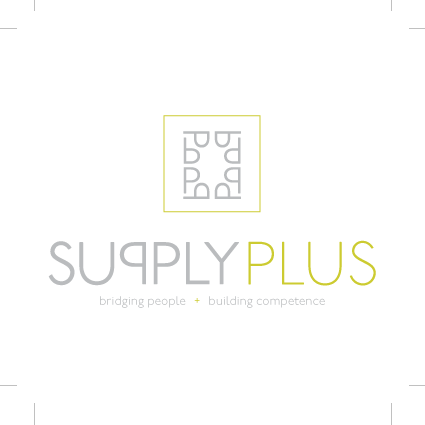 Privacy verklaringHier vind je de privacy verklaring van Supplyplus. Hierin wordt omschreven hoe er met jouw persoonlijke gegevens die worden verzameld door Supplyplus wordt omgegaan.Inhoudstabel1	Inleiding	32	Supplyplus	33	Doel gegevens	43.1	Het versturen van nieuwsbrieven	43.2	Contact opnemen	43.3	Analytics	44	Ontvangers	54.1	Nucleus	54.2	Nucleus	55	Opslag periode	55.1	Contact opnemen	55.2	Analytics	66	Beveiliging	67	Jouw rechten	67.1	Recht op inzage	67.2	Recht op rectificatie	77.3	Recht op overdracht	77.4	Recht op wissen van gegevens	77.5	Recht op het indienen van een klacht	77.6	Recht op stop gegevensgebruik (bezwaar)	78	Plichten	7InleidingIn deze privacy verklaring lees je alles over de manier waarop jouw persoonsgegevens worden verzameld en hoe daarmee omgegaan wordt. Zo wordt uitgelegd waar jouw gegevens opgeslagen liggen en voor welke doelen jouw gegevens opgeslagen worden. Daarnaast vind je hier ook al jouw rechten met betrekking tot jouw gegevens en hoe je gebruik kunt maken van die rechten. De privacy verklaring zal soms gewijzigd worden door bijvoorbeeld wetswijzigingen. Het is daarom raadzaam de verklaring periodiek te raadplegen. Sandy BuckinxSupplyplusSupplyplusSupplyplus ontwerpt nieuwe programma’s met als doel de inkoop in bedrijven op een duurzame manier te professionaliseren.Onze courante programma’s zijn:Het booster programma:Wil je meer halen uit je eigen inkopers?Wil je het inkooppotentieel van je bedrijf maximaliseren?Wil je je inkopers een professionele boost geven?Dan kan het booster programma je hierbij helpen… Het youngstar programma:Zoek je nieuwe inkopers om je team te versterken?Wil je meebouwen aan de inkopers van de toekomst?Is één van je inkopers bijna met pensioen en wil je een degelijke opvolgingsstrategie om de kennis door te kunnen overdragen? Dan kan het youngstar programma je hierbij helpen… Er zijn situaties waarin jouw gegevens door Supplyplus verzameld worden. Het is daarom goed dat jij weet wat daarmee gedaan wordt en hoe je jouw wensen rondom jouw gegevens kan aangeven. Daarover gaat deze verklaring. Als jij niet akkoord bent met het gebruik van jouw gegevens door Supplyplus, neem dan gerust contact op! SupplyplusM +32 475 36 14 95E privacy@supplyplus.bewww.supplyplus.beDoel gegevensEr wordt voor een aantal doelen persoonsgegevens verzameld door Supplyplus. Deze worden hieronder toegelicht. Het versturen van nieuwsbrieven Supplyplus stuurt via e-mail nieuwsbrieven. Deze nieuwsbrieven zijn enerzijds commercieel en anderzijds gericht op kennisdeling. Je voornaam en e-mailadres worden verzameld via het daarvoor bestemde formulier op de website van Supplyplus. Daarnaast kan je mondeling of tekstueel gevraagd worden om je aan te melden.Contact opnemen Jouw gegevens zullen verzameld worden als jij contact opneemt met Supplyplus via de website. In dit formulier wordt echter alleen gevraagd om de benodigde gegevens om een voorstel of een dienst aan te kunnen bieden, zoals je naam, bedrijfsnaam, e-mailadres, telefoonnummer en projectomschrijving.Analytics De website van Supplyplus verzamelt jouw gegevens om de website te verbeteren. Dit gebeurt met Google Analytics. Deze gegevens zijn anoniem en zijn dus niet gebonden aan jouw persoonlijke gegevens. Denk hierbij aan informatie zoals de duur van je website bezoek of de pagina’s die je veel bezoekt. Alle gegevens worden alleen verwerkt met jouw uitdrukkelijke toestemming dan wel ter uitvoering van de overeenkomsten die worden aangegaan, dan wel omdat verwerking noodzakelijk is om jou in contact te brengen met potentiële relaties en/of opdrachtnemers.OntvangersDe gegevens die Supplyplus ontvangt en verwerkt worden beheerd d.m.v.: NucleusDe e-mail van Supplyplus wordt gehost bij Nucleus. Als jij contact opneemt via de formulieren of via mail, worden die betreffende mails opgeslagen op de servers van Nucleus.NucleusDe website en back-ups van de website worden gehost bij Nucleus. Gegevens die jij achterlaat op de website van Supplyplus zijn op de servers van Nucleus opgeslagen.Opslag periodeJouw gegevens worden voor langere tijd bewaard door Supplyplus, maar nooit langer dan nodig is voor het uitvoeren van activiteiten, tenzij we op grond van een wettelijke regeling jouw gegevens langer moeten bewaren.Contact opnemen Op het moment dat je contact opneemt met Supplyplus via mail, dan worden die gegevens die jij meestuurt, zoals bijvoorbeeld je naam, bedrijfsnaam, en e-mailadres, opgeslagen op de mailserver. Die mails worden tot maximaal twee jaar terug bewaard.AnalyticsDe gegevens die Analytics op de website verzameld zijn anoniem, dus niet verbonden aan jouw naam, bedrijf of e-mailadres. Deze gegevens worden voor onbepaalde tijd bewaard binnen Google Analytics.BeveiligingEr worden van jouw persoonsgegevens geen fysieke kopieën gemaakt. Je gegevens worden alleen beheerd in de eerdergenoemde systemen en software. De persoonsgegevens die door Supplyplus of door eerder genoemde derden worden beheerd, zijn alleen toegankelijk via bovenstaande software en zijn beveiligd met een wachtwoord. De apparaten die jouw gegevens openen zijn elk zelf ook vergrendeld met een wachtwoord en/of vingerafdruk. Het aantal apparaten die toegang hebben tot jouw gegevens wordt beperkt tot alleen de benodigde apparaten. Daarnaast wordt jouw bezoek aan onze website beveiligd door een SSL certificaat. Dit betekent dat jouw verbinding met de website van Supplyplus privé is. Je herkent deze beveiliging aan het groene slotje voor de URL. Daarnaast is het domein van Supplyplus ondertekend met DNSSEC. Dit is een extra hulpmiddel waarmee de ‘bewegwijzering’ van de website veiliger en vertrouwder wordt.Jouw rechtenRecht op inzage Je hebt het recht om ten alle tijden jouw gegevens op te vragen die bij Supplyplus vastgelegd en bewaard worden. Dit doe je door een e-mail te sturen of telefonisch contact op te nemen met Supplyplus. Je krijgt dan een overzicht van jouw gegevens.Recht op rectificatie Kloppen je gegevens niet? Of zijn je gegevens veranderd? Je hebt het recht om dit te laten rectificeren door Supplyplus. Je gegevens omtrent de nieuwsbrief kan je aanpassen via de daarvoor bestemde URL onderaan elke mail.Recht op overdracht Mocht jij de gegevens nodig hebben die bij Supplyplus opgeslagen liggen in het geval je overstapt naar een andere partij of dienst, dan heb je het recht op overdracht. Hierbij dient Supplyplus al jouw gegevens over te dragen aan de andere partij.Recht op wissen van gegevens Wil je niet langer dat jouw gegevens bij Supplyplus vastgelegd zijn? Dan heb je het recht op het laten wissen van jouw gegevens.Recht op het indienen van een klacht Je hebt het recht om een klacht in te dienen bij Autoriteit Persoonsgegevens, als je vindt dat Supplyplus niet op de juiste manier met jouw gegevens omgaat. Dit kan via deze link.Recht op stop gegevensgebruik (bezwaar) Wil jij niet dat Supplyplus jouw gegevens gebruikt? Dan heb je het recht op het stoppen van het gebruik van jouw persoonsgegevens. Het gebruik maken van deze rechten kan via privacy@supplyplus.be. Het streven is om binnen een week te reageren.PlichtenSupplyplus verwerkt persoonsgegevens op grond van een gerechtvaardigd belang, namelijk een commercieel belang. Denk hierbij aan het aanbieden van diensten of producten van Supplyplus via e-mail. Jouw gegevens zullen nooit verkocht worden aan derden. De gegevens die verplicht zijn om aan te leveren, zijn de minimale benodigde gegevens voor het aanbieden van de diensten of producten. Je e-mailadres is bijvoorbeeld nodig om de nieuwsbrief te kunnen versturen. Als deze verplichte gegevens niet worden aangeleverd, kan Supplyplus de betreffende dienst niet aanbieden. Mocht het nodig zijn gegevens die jij hebt gedeeld met Supplyplus met anderen dan de hierboven genoemde partijen te delen (voor bijvoorbeeld het aanbieden van een dienst), dan zal daar eerst jouw toestemming voor worden gevraagd.Supplyplus behoudt zich het recht de gegevens te openbaren wanneer dit wettelijk is vereist dan wel wanneer Supplyplus dit gerechtvaardigd acht om te voldoen aan een juridisch verzoek/proces of om de rechten, eigendom of veiligheid van Supplyplus te beschermen. Daarbij trachten wij altijd jouw recht op privacy zoveel mogelijk te respecteren. Heb je toch nog vragen? Neem gerust contact op via onderstaande contactgegevens. privacy@supplyplus.beSmiskensveld 31, B-1731 Relegem BE 0893.078.604 | DUNS ID: 376694506